ҠАРАР                                                                                                  РЕШЕНИЕ20 июнь 2023 й                                № 63-2                                 20 июня 2023 гО внесении изменений в решение Совета сельского поселения Октябрьский сельсовет муниципального района Благовещенский район Республики Башкортостан от 29 сентября 2020 года № 14-1 «Об утверждении Положения о бюджетном процессе в сельском поселении Октябрьский сельсовет муниципального района Благовещенский район Республики Башкортостан»В соответствии с Бюджетным кодексом Российской Федерации, Федеральным законом от 21.11.2022 года 448-ФЗ « О внесении изменений в Бюджетный кодекс Российской Федерации и отдельные законодательные акты Российской Федерации, приостановлении действия отдельных положений Бюджетного кодекса Российской Федерации, признании утратившим силу отдельных положений законодательных актов Российской Федерации и об установлении особенностей исполнения бюджетов бюджетной системы Российской Федерации в 2023 году», а также на основании протеста Благовещенской межрайонной прокуратуры Республики Башкортостан от 31 мая 2023 года № 5-1-2023/Прдр124-23-20800020, Совет сельского поселения Октябрьский сельсовет муниципального района Благовещенский район Республики Башкортостан р е ш и л:      1.Внести в Решение Совета сельского поселения Октябрьский сельсовет муниципального района Благовещенский район Республики Башкортостан от 29 сентября 2020 года № 14-1 «Об утверждении Положения о бюджетном процессе сельского поселения Октябрьский сельсовет муниципального района Благовещенский район Республики Башкортостан» следующие изменения:        1.1. В пункте 2 статьи 23 слова «и не может превышать 3 процента утвержденного указанным решением общего объема расходов» исключить;2. Разместить настоящее решение на официальном сайте Администрации сельского поселения Октябрьский сельсовет муниципального района Благовещенский район Республики Башкортостан в сети “Интернет”.3. Контроль за исполнением настоящего решения возложить на комиссию по бюджету, налогам, вопросам муниципальной собственности, социально гуманитарным вопросам, по развитию предпринимательства, земельным вопросам, благоустройству и экологии (Шавалееву З.Т.).Глава сельского поселения                                                          А.Н. Коряковцев АУЫЛ БИЛӘМӘҺЕ ХАКИМИӘТЕ ОКТЯБРЬСКИЙ АУЫЛ СОВЕТЫМУНИЦИПАЛЬ РАЙОНЫНЫҢБЛАГОВЕЩЕН РАЙОНЫБАШКОРТОСТАН РЕСПУБЛИКАhЫ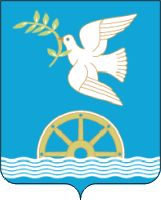 СОВЕТ СЕЛЬСКОГО ПОСЕЛЕНИЯ ОКТЯБРЬСКИЙ СЕЛЬСОВЕТМУНИЦИПАЛЬНОГО РАЙОНА БЛАГОВЕЩЕНСКИЙ РАЙОНРЕСПУБЛИКИ БАШКОРТОСТАН